Základní škola a Mateřská škola Lom, okres Most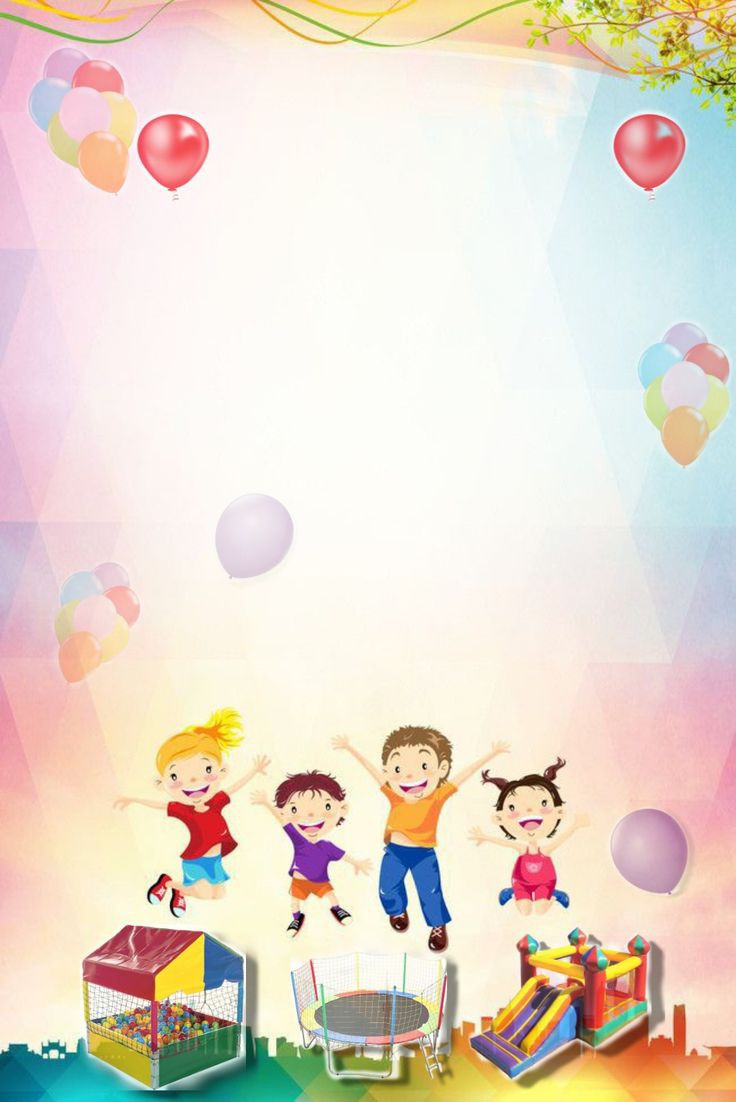 ZÁPIS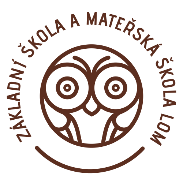 DO MATEŘSKÉ ŠKOLYPRO ROK 2022/2023KDE: MŠ Loučná – Podkrušnohorská 82KDY: 04. 05. 2022                     09.00 – 15.30 hod. 05. 05. 2022                     09.00 – 15.30 hod.S SEBOU: Občanský průkaz zákonného zástupce a rodný list dítěte.